Mezioborová spolupráce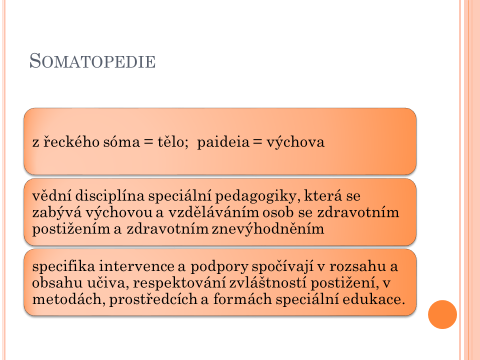 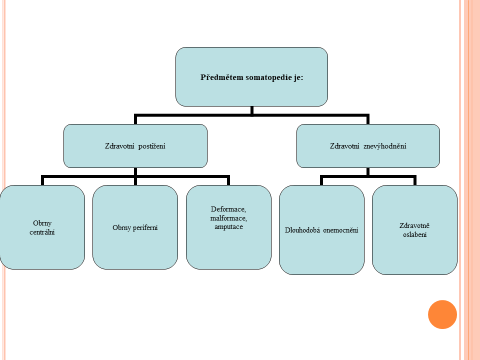 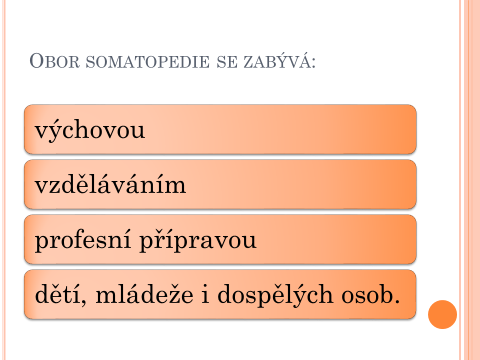 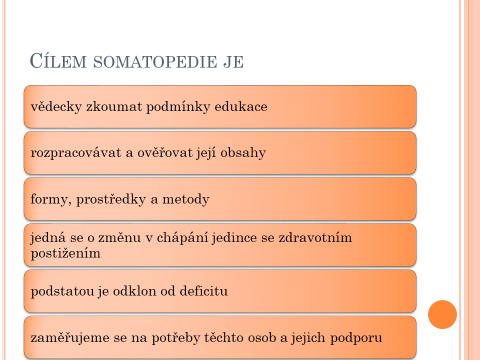 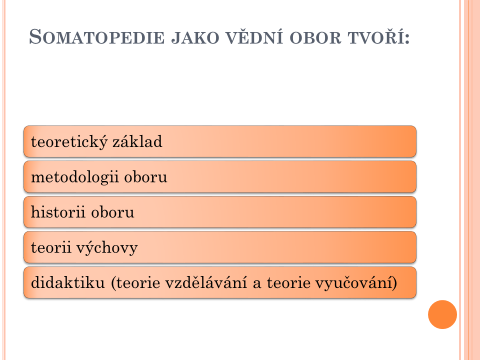 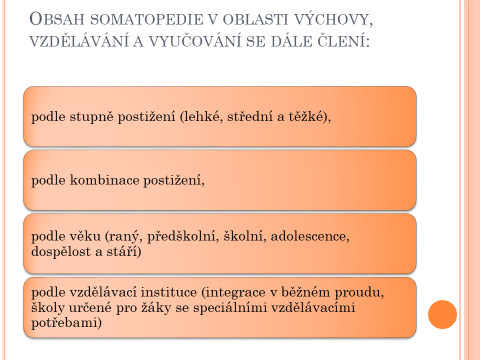 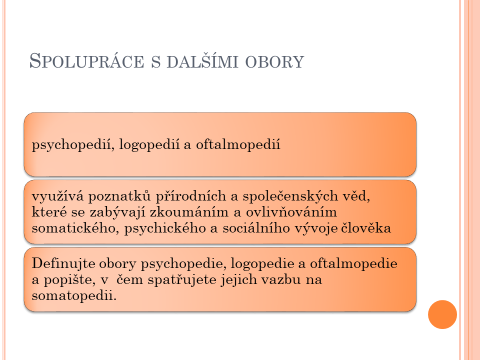 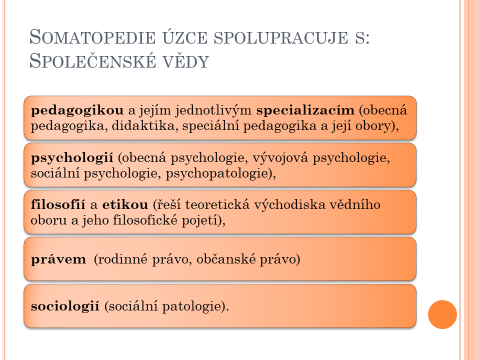 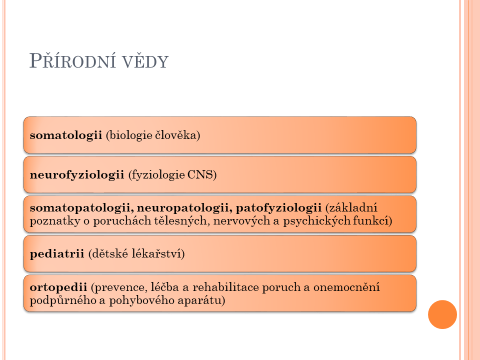 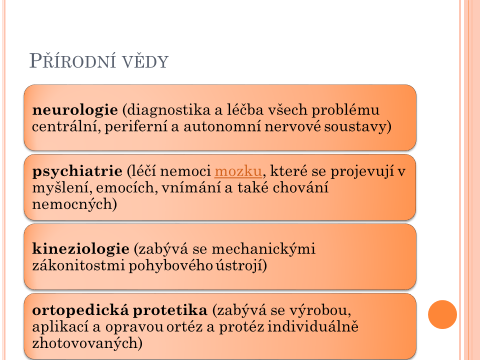 